БИЛЕТ «Электромонтер диспетчерского оборудования и телеавтоматики» (3 уровень квалификации)Вопрос № 1Чему равно общее сопротивление при последовательном соединении сопротивлений?Варианты ответов:- общее сопротивление равно произведению сопротивлений, деленному на их сумму;- общее сопротивление равно сумме отдельных сопротивлений;- общее сопротивление равно сумме значений сопротивлений деленное на их количество.Вопрос № 2На рисунке показан: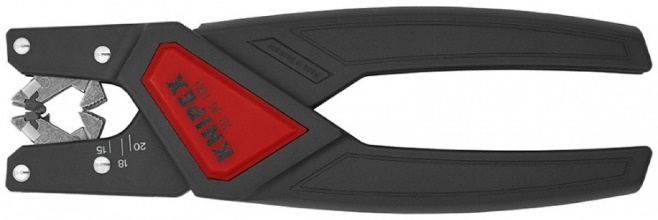 Варианты ответов:- кримпер;- стриппер;- инструмент для 6-гранной опрессовки наконечников;- инструмент для снятия изоляции;- инструмент для заделки витой пары.Вопрос № 3Наличие и состояние средств индивидуальной защиты (СИЗ) должно проверяться периодически, но:Варианты ответов:- не реже 1 раза в месяц;- не реже 1 раза в 3 месяца;- не реже 1 раза в 6 месяцев;- не реже 1 раза в год.Вопрос № 4Подключение к лифтовому ЛБ переговорного устройства УП 7.2 ДК «Обь» осуществляется:Варианты ответов:- только поCAN-шине;- только по Wi-Fi;- по CAN- шине или по Wi-Fi.Вопрос № 5Устройство адаптера релейной станции лифтового блока версии 6 диспетчерского комплекса «Обь» имеет следующие элементы индикации:Варианты ответов:- «РАБОТА»;- «СТАТУС»;- «ВРЕМЯ».Вопрос № 6Текущее техническое обслуживание линейных сооружений осуществляется:Варианты ответов:- каждые 6 месяцев;- каждые 3 месяца;- каждый месяц;- проводится систематически и специально не планируется.Вопрос № 7Профилактический осмотр, чистку и ремонт оборудования связи разрешается производить только:Варианты ответов:- после снятия напряжения с данного оборудования и принятия мер, препятствующих подаче напряжения на место работы;- под напряжением до 100 В при условии отсутствия на элементах стойки напряжения большей величины;- под напряжением до 125 В при условии отсутствия на элементах стойки напряжения большей величины.Вопрос № 8Что не относится к трудовым действиям электромонтера диспетчерского оборудования и телеавтоматики?Варианты ответов:- проведение работ по восстановлению эксплуатационных свойств оборудования диспетчерских систем;- документальное оформление результатов выполненной работы;- проверка исправного состояния оборудования и линий связи.Вопрос № 9Для каких кабелей ведутся карточки учета кабеля?Варианты ответов:- для ответственных каналов связи;- для высокоскоростных каналов связи;- для каждого кабеля.Вопрос № 10Чем не регулируется устройство и эксплуатация линий местных сетей связи в российской Федерации:Варианты ответов:- приказами и распоряжениями Министерства связи Российской Федерации по вопросам линий местных сетей связи;- Техническим регламентом Таможенного союза 021/2011 О безопасности линий местных сетей связи;- правилами, инструкциями, руководствами по строительству, реконструкции капитальному ремонту и технической эксплуатации линий местных сетей связи.Вопрос № 11Техническое обслуживание линейных сооружений в зависимости от объема работ и периодичности их выполнения подразделяется на:Варианты ответов:- текущее (повседневное) и периодическое планово-профилактическое обслуживание;- ежесменное и ежеквартальное обслуживание;- текущее (повседневное) и ежегодное планово-профилактическое обслуживание.Вопрос № 12Аварией на воздушной линии местной телефонной сети считается одновременное повреждение:Варианты ответов:- не менее 10 % цепей;- не менее 20 % цепей;- не менее 30 % цепей;- не менее 40 % цепей.Вопрос № 13Объем проверок и измерений предохранителей от полученной партии составляет:Варианты ответов:- 0,5 %;- 1 %;- 2,5 %;- 3 %.Вопрос № 14При профилактическом обслуживании линейно-кабельных сооружений выполняются следующие основные работы:Варианты ответов:- подготовка линейных сооружений к работе в осенне-зимний период, периодпаводка и грозовой период;- проведение плановых и контрольных измерений электрических характеристиклиний связи;- регулировка стрелы провеса подвесного кабеля.Вопрос № 15Эксплуатация – это:Варианты ответов:- стадия жизненного цикла изделия, на которой реализуется, поддерживается или восстанавливается его качество;- период времени после включения изделия и работа изделия;- работа и ремонт изделия с целью выполнения заложенных функций.Вопрос № 16Для учета выявленных работ каждый электромеханик (начальник участка) ежедневно должен записывать, где работают подчиненные ему бригады или отдельные электромонтеры и какую работу они выполняют, в:Варианты ответов:- журнал технического осмотра линейно-кабельных сооружений;- тетрадь (произвольной формы);- акт ремонта-замены оборудования линейно-кабельных сооружений.Вопрос № 17Какой класс точности измерительного прибора на рисунке?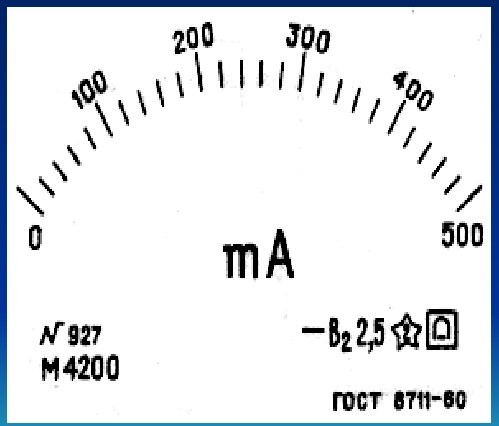 Варианты ответов:- 2;- 2,5;- В2.Вопрос № 18Каким образом осуществляется допуск к самостоятельной работе сотрудников?Варианты ответов:- устным распоряжением владельца лифта;- локальным актом организации при наличии квалификационных удостоверений или сертификатов, подтверждающих компетентность для выполнения соответствующих трудовых функций;- распоряжением, после стажировки в течение 15 смен;- устным распоряжением руководства организации при наличии у них удостоверения о проведенной проверке знаний по электробезопасности.Вопрос № 19Диспетчерский пульт LSPD-IP-15 (ЛСЕА.469436.203) предназначен:Варианты ответов:- для отслеживания и изменения параметров устройств диспетчерского комплекса и организации прямой связи;- для отслеживания и изменения параметров устройств диспетчерского комплекса;- для организации прямой или многоадресной связи – одновременно на несколько абонентских устройств.Вопрос № 20При работе клиньями или зубилами с помощью кувалд должны применяться клинодержатели с рукоятью длиной не менее:Варианты ответов:- 600 мм;- 700 мм;- 800 мм;- 900 мм.